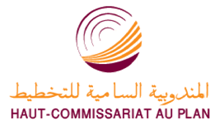 Appréciations des chefs d’entreprises pour le 1ertrimestre 2019Secteur des Services marchands non financiersAu 1ertrimestre 2019, le taux d’utilisation des capacités de prestation des services marchands non financiers (TUC) se serait établi à 82%. L’activité du secteur aurait connu une hausse selon 54% des patrons et une baisse selon 21%. Cette évolution aurait été le résultat, d’une part, de la hausse d’activité enregistrée au niveau des branches des «Télécommunications» et de l’«Entreposage et services auxiliaires des transports» et, d’autre part, de la baisse d’activité enregistrée au niveau de la branche des «Transports aériens».L’évolution de l’activité globale des services marchands non financiers aurait été accompagnée d'une hausse des prestations à l’étranger. Les carnets de commande du secteur sont jugés d’un niveau normal par 77% des patrons et inférieur à la normale par 18%. L’emploi aurait connu une stagnation selon 65% des chefs d’entreprises.Secteur du Commerce de grosAu 1er trimestre 2019, les ventes du secteur du Commerce de gros sur le marché local auraient connu une baisse selon 40% des grossistes et une hausse selon 13 % d’entre eux. Cette évolution serait principalement attribuable, d’une part, à la baisse des ventes enregistrée dans les «Autres commerce de gros spécialisés» et le «Commerce de gros d'autres équipements industriels» et, d’autre part, à la hausse des ventes enregistrée dans le « Commerce de gros d'équipements de l'information et de la communication» et le «Commerce de gros de produits agricoles bruts et d'animaux vivants».Selon 80% des chefs d’entreprises, l’emploi aurait connu une stabilité.Les stocks de marchandises se seraient situés à un niveau normal selon 63% des grossistes et inférieur à la normale selon 22%. La tendance observée des prix de vente aurait affiché une baisse, selon 34% des chefs d’entreprises et une augmentation selon 8% d'entre eux.Anticipations des chefs d’entreprises pour le 2ème trimestre 2019Secteur des Services marchands non financiersLes anticipations des chefs d'entreprises du secteur des services marchands non financiers, pour le 2ème trimestre 2019, révèlent une hausse de l’activité globale, selon 29% d’entre eux, et une baisse selon 9%.  Ces anticipations seraient dues, d’une part, à l’amélioration prévue dans les « Activités de location et location-bail » et les activités de l’«Entreposage et services auxiliaires des transports» et, d’autre part, à la baisse prévue dans les « Activités de poste et de courrier » et les activités du «Transports aériens».79% des chefs d’entreprises anticipent une stabilité de la demande et 77% une stagnation des effectifs employés.Secteur du Commerce de grosLes anticipations de 16% des grossistes affichent une baisse du volume global des ventes pour le deuxième trimestre 2019 et une hausse selon 15%.Cette évolution serait principalement attribuable, d’une part, à la baisse des ventes dans les «Autres commerces de gros spécialisés» et le «Commerce de gros d'autres équipements industriels» et, d’autre part, à la hausse des ventes dans le «Commerce de gros de produits agricoles bruts et d'animaux vivants», le «Commerce de gros d'équipements de l'information et de la communication» et le «Commerce de gros de produits alimentaires et de boissons».  L’emploi connaîtrait une stabilité des effectifs selon 80% des grossistes et une hausse selon 16%.Les commandes prévues pour le deuxième trimestre 2019 seraient d’un niveau inférieur à la normale selon 32% des chefs d’entreprises et supérieur à la normale selon 19%. 